Конспект занятия по аппликации в старшейлогопедической группе «Колокольчик»тема: «Осьминожки»                     	Подготовила и провела                                                                               воспитатель Н.А. РеуноваЦель: продолжать закреплять навыки детей в работе с ножницами (разрезать широкую полосу бумаги на тонкие полоски) и клеем;- развивать воображение, внимание, память, мелкую моторику кисти рук;- воспитывать аккуратность в работе, усидчивость, желание доводить начатое до конца, умение радоваться результатам своего труда.Предварительная работа:Беседа на тему «Животные и растения морей и океанов. Рыбы». Рассматривание альбомов с фотографиями животного и растительного мира морей и океанов. Рассматривание журналов с изображением рыб. Отгадывание загадок о морских животных.Материалы к занятию: ножницы, кисточки, клеенки, салфетки на каждого ребенка, цветная бумага, детали поделки (глаза).Ход образовательной деятельности:1. Беседа.Ребята, сегодня я получила посылку, а в ней такой забавный!, но я вам пока не скажу кто это, а лучше загадаю загадку: Палка, палка, огуречик,Получился человечек,А потом добавим ножек,Получился (осьминожек)Ребята, а знаете, что сказал мне осьминожка по секрету? Ему очень скучно, у него нет друзей. Хотите помочь осьминожке найти друзей? (ответы детей)Давайте сделаем ему друзей-осьминожек.2. Ход работы.Воспитатель предлагает детям внимательно рассмотреть из каких деталей состоит осьминожка, каких он размеров, на какие геометрические фигуры похожи его части тела.3. Инструкция и демонстрация воспитателем выполнения поделки.Последовательность работы:1) На широкую полоску бумаги (туловище) наклеить глаза и рисуем рот.2) Другую широкую полоску сложить пополами разрезать по линии сгиба на две полоски, а затем эти полоски сложить еще раз пополам и разрезать по линии сгибаУ нас получилось 4 узкие полоски. Это щупальца осьминога.3) По внутренней стороне туловища приклеить полоски-щупальца, клей наносить на середину полосок.4) Соединить края широкой полоски и склеить их5) Слегка закрутить щупальца, и осьминожка готов!Вот теперь мы сможем сделать таких же друзей для осьминожки. Давайте приступим к работе. Не забудьте, о правилах работы с ножницами и клеем (дети с воспитателем повторяют правила техники безопасной работы с ножницами).4. Выполнение детьми поделки.Ребята, давайте теперь повторим вместе, что сначала мы делаем (дети рассказывают последовательность выполняемых действий). В процессе работы добиваться более точного: «складывание» и «разрезание», каждое новое действие комментируют дети, которые первыми справились с работой.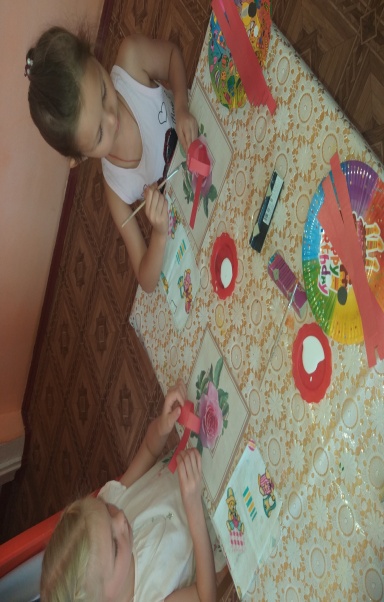 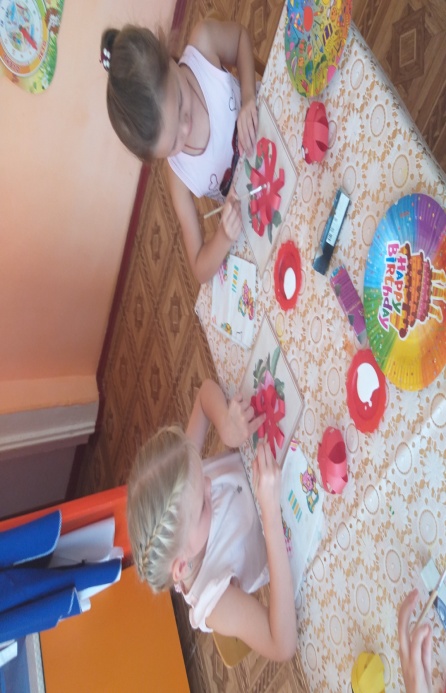 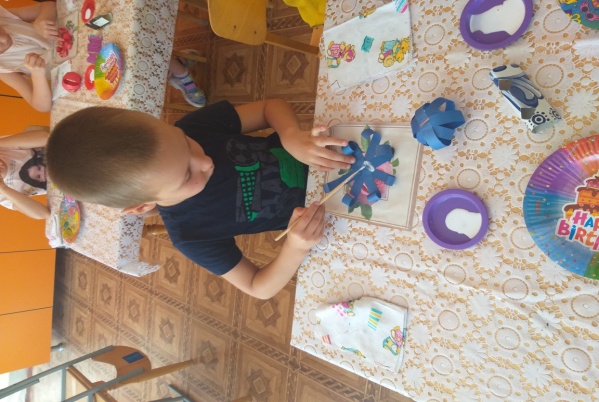 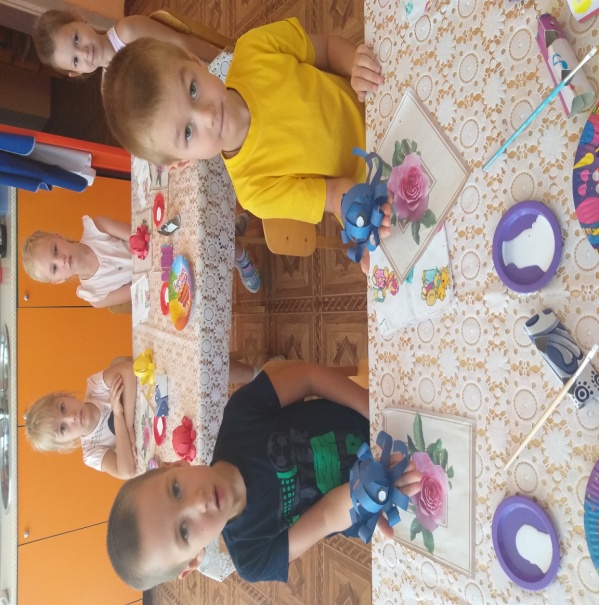 5. Оформление групповой поделки.Готовые детские поделки - осьминожки наклеиваются на подставку.Молодцы, ребята! Посмотрите, какая веселая компания получилась.А давайте наших осьминожек научим играть?6. Физкультминутка «Летучая рыба» (цель – координация речи с движением, развитие воображения).Дети встают в круг, вслед за воспитателем выполняют действия:Я летучая, я прыгучая,Улетела б за тучу я,Да соскучилась бы вскоре –До того люблю я море!двигаться подскоками по кругудвигаться, взмахивая руками, как крыльямидвигаться по кругу, изображая плаваниеИгра повторяется 2-3 раза7. Подведение итогов.Молодцы, ребята! И потрудились мы с вами, и поиграли. Да и осьминожке теперь скучно не будет: вот теперь сколько у него друзей!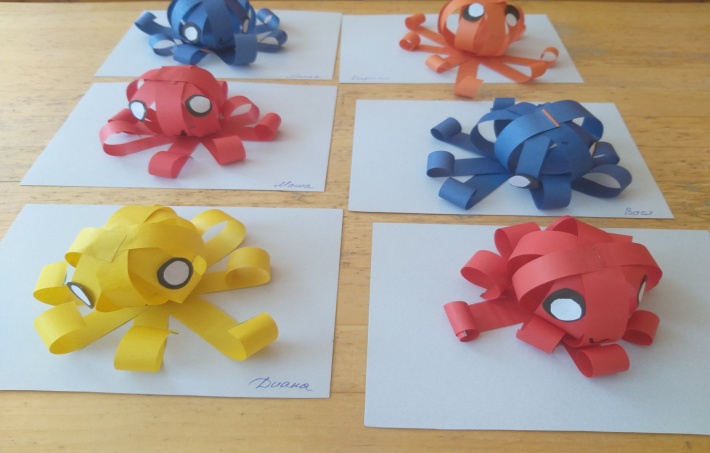 